07.06.231.Громкие чтения «Сказки от народа» - библиотека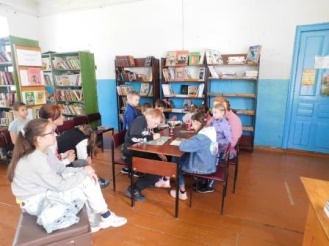 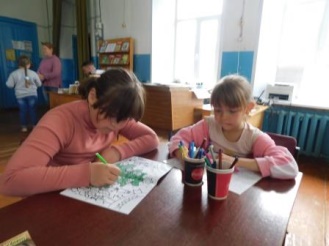 2.Весёлая эстафета «Спортивный бум»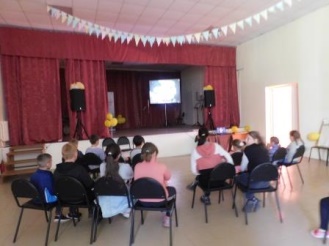 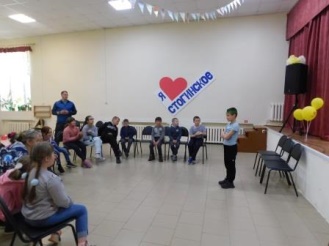 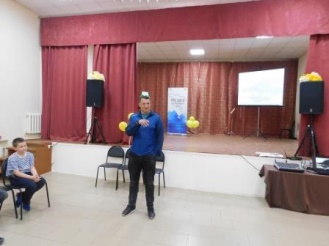 